8 вопросов, которые необходимо задать учителю, чтобы ребёнок преуспел в школе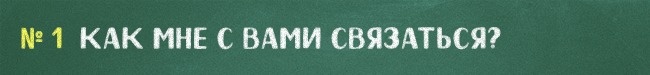 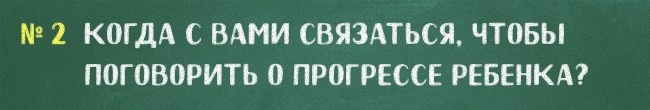 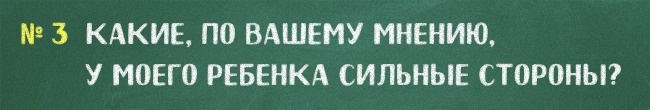 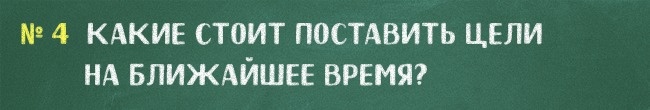 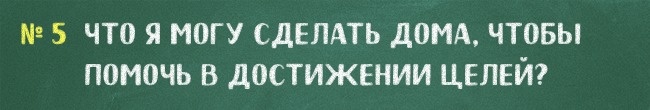 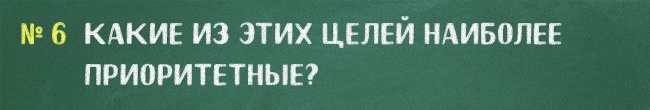 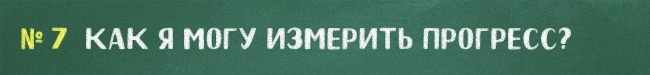 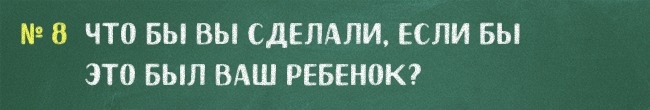 Источник: http://kto-chto-gde.ru/8-voprosov-kotorye-neobxodimo-zadat-uchitelyu-chtoby-rebyonok-preuspel-v-shkole-eto-rabotaet/